別記様式第１ (Ａ４)別記様式第２（Ａ４）別記様式第３（Ａ４）裏面参照（裏面）　別記様式第４（Ａ４）別記様式第５（Ａ４）別記様式第６売 買 参 加 者 の 売 買 参 加 章ヨコ　　タテ８ｃｍ×５ｃｍ　備考　１．市場区分　　　　本場、東部市場  ２．取扱品目の部類の区分及び台色売買参加売買参加売買参加売買参加認定認定更新認定認定更新申請書申請書申請書申請書申請書　　年　　月　　日　大阪市長　　様住所　　　　　　　　　　　　法人にあっては　　　　　　　　　　　　主たる事務所の　　　　　　　　　　　　所在地　　　　　　　　　　　　　　氏　名　　　　　　　　　　法人にあっては　　　　　　　　　　　　　　　　　　　　　　　　　　　　　　　　その名称及び　　　　　　　　　　　　代表者の氏名　　　　　　　　　　　　　　年　　月　　日　大阪市長　　様住所　　　　　　　　　　　　法人にあっては　　　　　　　　　　　　主たる事務所の　　　　　　　　　　　　所在地　　　　　　　　　　　　　　氏　名　　　　　　　　　　法人にあっては　　　　　　　　　　　　　　　　　　　　　　　　　　　　　　　　その名称及び　　　　　　　　　　　　代表者の氏名　　　　　　　　　　　　　　年　　月　　日　大阪市長　　様住所　　　　　　　　　　　　法人にあっては　　　　　　　　　　　　主たる事務所の　　　　　　　　　　　　所在地　　　　　　　　　　　　　　氏　名　　　　　　　　　　法人にあっては　　　　　　　　　　　　　　　　　　　　　　　　　　　　　　　　その名称及び　　　　　　　　　　　　代表者の氏名　　　　　　　　　　　　　　年　　月　　日　大阪市長　　様住所　　　　　　　　　　　　法人にあっては　　　　　　　　　　　　主たる事務所の　　　　　　　　　　　　所在地　　　　　　　　　　　　　　氏　名　　　　　　　　　　法人にあっては　　　　　　　　　　　　　　　　　　　　　　　　　　　　　　　　その名称及び　　　　　　　　　　　　代表者の氏名　　　　　　　　　　　　　　年　　月　　日　大阪市長　　様住所　　　　　　　　　　　　法人にあっては　　　　　　　　　　　　主たる事務所の　　　　　　　　　　　　所在地　　　　　　　　　　　　　　氏　名　　　　　　　　　　法人にあっては　　　　　　　　　　　　　　　　　　　　　　　　　　　　　　　　その名称及び　　　　　　　　　　　　代表者の氏名　　　　　　　　　　　　　　年　　月　　日　大阪市長　　様住所　　　　　　　　　　　　法人にあっては　　　　　　　　　　　　主たる事務所の　　　　　　　　　　　　所在地　　　　　　　　　　　　　　氏　名　　　　　　　　　　法人にあっては　　　　　　　　　　　　　　　　　　　　　　　　　　　　　　　　その名称及び　　　　　　　　　　　　代表者の氏名　　　　　　　　　　　　　　年　　月　　日　大阪市長　　様住所　　　　　　　　　　　　法人にあっては　　　　　　　　　　　　主たる事務所の　　　　　　　　　　　　所在地　　　　　　　　　　　　　　氏　名　　　　　　　　　　法人にあっては　　　　　　　　　　　　　　　　　　　　　　　　　　　　　　　　その名称及び　　　　　　　　　　　　代表者の氏名　　　　　　　　　　　　　　年　　月　　日　大阪市長　　様住所　　　　　　　　　　　　法人にあっては　　　　　　　　　　　　主たる事務所の　　　　　　　　　　　　所在地　　　　　　　　　　　　　　氏　名　　　　　　　　　　法人にあっては　　　　　　　　　　　　　　　　　　　　　　　　　　　　　　　　その名称及び　　　　　　　　　　　　代表者の氏名　　　　　　　　　　　　　　年　　月　　日　大阪市長　　様住所　　　　　　　　　　　　法人にあっては　　　　　　　　　　　　主たる事務所の　　　　　　　　　　　　所在地　　　　　　　　　　　　　　氏　名　　　　　　　　　　法人にあっては　　　　　　　　　　　　　　　　　　　　　　　　　　　　　　　　その名称及び　　　　　　　　　　　　代表者の氏名　　　　　　　　　　　　　　年　　月　　日　大阪市長　　様住所　　　　　　　　　　　　法人にあっては　　　　　　　　　　　　主たる事務所の　　　　　　　　　　　　所在地　　　　　　　　　　　　　　氏　名　　　　　　　　　　法人にあっては　　　　　　　　　　　　　　　　　　　　　　　　　　　　　　　　その名称及び　　　　　　　　　　　　代表者の氏名　　　　　　　　　　　　　　年　　月　　日　大阪市長　　様住所　　　　　　　　　　　　法人にあっては　　　　　　　　　　　　主たる事務所の　　　　　　　　　　　　所在地　　　　　　　　　　　　　　氏　名　　　　　　　　　　法人にあっては　　　　　　　　　　　　　　　　　　　　　　　　　　　　　　　　その名称及び　　　　　　　　　　　　代表者の氏名　　　　　　　　　　　　　大阪市中央卸売市場業務条例第32条第1項　大阪市中央卸売市場業務条例施行規則第22条第2項　大阪市中央卸売市場業務条例第32条第1項　大阪市中央卸売市場業務条例施行規則第22条第2項　大阪市中央卸売市場業務条例第32条第1項　大阪市中央卸売市場業務条例施行規則第22条第2項　大阪市中央卸売市場業務条例第32条第1項　大阪市中央卸売市場業務条例施行規則第22条第2項　大阪市中央卸売市場業務条例第32条第1項　大阪市中央卸売市場業務条例施行規則第22条第2項　大阪市中央卸売市場業務条例第32条第1項　大阪市中央卸売市場業務条例施行規則第22条第2項　大阪市中央卸売市場業務条例第32条第1項　大阪市中央卸売市場業務条例施行規則第22条第2項の規定により、売買参加のの規定により、売買参加の認定認定更新認定認定更新を受けたいので、関係書類を添えて次のとおり申請します。を受けたいので、関係書類を添えて次のとおり申請します。を受けたいので、関係書類を添えて次のとおり申請します。を受けたいので、関係書類を添えて次のとおり申請します。を受けたいので、関係書類を添えて次のとおり申請します。を受けたいので、関係書類を添えて次のとおり申請します。を受けたいので、関係書類を添えて次のとおり申請します。を受けたいので、関係書類を添えて次のとおり申請します。を受けたいので、関係書類を添えて次のとおり申請します。を受けたいので、関係書類を添えて次のとおり申請します。営業所の所在地資本金又は出資の額　　　　　　　　円　　　　　　　　円　　　　　　　　円　　　　　　　　円　　　　　　　　円　　　　　　　　円　　　　　　　　円役員の氏名役員の氏名役員の氏名売買参加を行う市場及び取扱品目の部類大阪市中央卸売市場　　　　　　　　場　　　　　　　　部大阪市中央卸売市場　　　　　　　　場　　　　　　　　部大阪市中央卸売市場　　　　　　　　場　　　　　　　　部大阪市中央卸売市場　　　　　　　　場　　　　　　　　部大阪市中央卸売市場　　　　　　　　場　　　　　　　　部大阪市中央卸売市場　　　　　　　　場　　　　　　　　部大阪市中央卸売市場　　　　　　　　場　　　　　　　　部取扱品目売買参加章を使用する者の氏名売買参加章を使用する者の氏名売買参加章を使用する者の氏名売買参加章を使用する者の氏名支店及び支店長名支店の所在地注　１　申請者が個人であるときは、資本金又は出資の額及び役員の氏名の欄は記入しないでください。　　２　支店及び支店長名並びに支店の所在地欄は、支店で申請するときに限り記入してください。注　１　申請者が個人であるときは、資本金又は出資の額及び役員の氏名の欄は記入しないでください。　　２　支店及び支店長名並びに支店の所在地欄は、支店で申請するときに限り記入してください。注　１　申請者が個人であるときは、資本金又は出資の額及び役員の氏名の欄は記入しないでください。　　２　支店及び支店長名並びに支店の所在地欄は、支店で申請するときに限り記入してください。注　１　申請者が個人であるときは、資本金又は出資の額及び役員の氏名の欄は記入しないでください。　　２　支店及び支店長名並びに支店の所在地欄は、支店で申請するときに限り記入してください。注　１　申請者が個人であるときは、資本金又は出資の額及び役員の氏名の欄は記入しないでください。　　２　支店及び支店長名並びに支店の所在地欄は、支店で申請するときに限り記入してください。注　１　申請者が個人であるときは、資本金又は出資の額及び役員の氏名の欄は記入しないでください。　　２　支店及び支店長名並びに支店の所在地欄は、支店で申請するときに限り記入してください。注　１　申請者が個人であるときは、資本金又は出資の額及び役員の氏名の欄は記入しないでください。　　２　支店及び支店長名並びに支店の所在地欄は、支店で申請するときに限り記入してください。注　１　申請者が個人であるときは、資本金又は出資の額及び役員の氏名の欄は記入しないでください。　　２　支店及び支店長名並びに支店の所在地欄は、支店で申請するときに限り記入してください。注　１　申請者が個人であるときは、資本金又は出資の額及び役員の氏名の欄は記入しないでください。　　２　支店及び支店長名並びに支店の所在地欄は、支店で申請するときに限り記入してください。注　１　申請者が個人であるときは、資本金又は出資の額及び役員の氏名の欄は記入しないでください。　　２　支店及び支店長名並びに支店の所在地欄は、支店で申請するときに限り記入してください。注　１　申請者が個人であるときは、資本金又は出資の額及び役員の氏名の欄は記入しないでください。　　２　支店及び支店長名並びに支店の所在地欄は、支店で申請するときに限り記入してください。                         事　　業　　計　　画　　書　　　　　　　　　　　　　　　　　　　　　　　　　　　　　　　　年　月　日　　　　　　　　　　　　　　　　　　　　　氏　　　　名　　　　　　　　　　　　　　　　　　　　　（法人にあってはその名称）　   注　１．前年度には、法人にあっては前事業年度、個人にあっては、前年の１月　  　   から12月までの実績（税法に基づく確定申告の内容）を記入のこと       ２．当該年度には、申請の日までの実績に申請日以後の年度内の計画を加え　  　   たものを記入のこと誓　　　約　　　書                                                   　　　　 年　　月　　日　　大阪市長　様                                           住　　　所                                      　　　 法人にあっては主たる事務所の所　　在　　地                                           氏　　　名　　　　　　　                                      　　 　法人にあってはその名称及び代表者の氏名　　　 私は、このたび大阪市中央卸売市場　　　場　　　部の売買参加の認定を申請 　しましたが、大阪市中央卸売市場業務条例第32条第４項第２号、第４号及び第６　 号（個人の場合にあっては同条第４項第１号、第２号、第５号及び第６号）に　該当しないことを誓約します。（売買参加の認定）第32条４　市長は、第１項の認定の申請者が次の各号のいずれかに該当するときは、同項の認定をしてはならない。⑴　破産者で復権を得ないものであるとき⑵　第69条第３項第３号の規定による認定の取消しを受け、その取消しの日から起算して１年を経過しない者であるとき⑶　せり又は入札の方法による卸売の相手方として必要な知識、経験又は資力信用を有しないとき⑷　法人である場合には、その業務を執行する役員の中に第１号、第２号又は次号のいずれかに該当する者があるとき⑸　卸売業者若しくは仲卸業者又は卸売業者若しくは仲卸業者の役員若しくは使用人であるときその他市長が市場における取引の適正かつ健全な運営を確保するため不適当であるとして市規則で定めるものであるとき⑹　申請者が市場において行おうとする業務が暴力団の利益になるとき資　　　産　　　調　　　書　                                              　　  　　　年　月　日現在　  　　　　　　  　　　　　　　　　　  氏      名業　務　報　告　書　　　　　　　　　　　　　　　　　　　　　　　　　　　　　　　　　年　月　日業　務　報　告　書　　　　　　　　　　　　　　　　　　　　　　　　　　　　　　　　　年　月　日業　務　報　告　書　　　　　　　　　　　　　　　　　　　　　　　　　　　　　　　　　年　月　日業　務　報　告　書　　　　　　　　　　　　　　　　　　　　　　　　　　　　　　　　　年　月　日業　務　報　告　書　　　　　　　　　　　　　　　　　　　　　　　　　　　　　　　　　年　月　日業　務　報　告　書　　　　　　　　　　　　　　　　　　　　　　　　　　　　　　　　　年　月　日業　務　報　告　書　　　　　　　　　　　　　　　　　　　　　　　　　　　　　　　　　年　月　日業　務　報　告　書　　　　　　　　　　　　　　　　　　　　　　　　　　　　　　　　　年　月　日業　務　報　告　書　　　　　　　　　　　　　　　　　　　　　　　　　　　　　　　　　年　月　日業　務　報　告　書　　　　　　　　　　　　　　　　　　　　　　　　　　　　　　　　　年　月　日業　務　報　告　書　　　　　　　　　　　　　　　　　　　　　　　　　　　　　　　　　年　月　日業　務　報　告　書　　　　　　　　　　　　　　　　　　　　　　　　　　　　　　　　　年　月　日氏　　名代表者名代表者名資本金又　は出資金資本金又　は出資金万円万円部　　類　　　　部　区分　　　　部　区分　　　　部　区分　　　　部　区分営 業 所所 在 地営 業 所所 在 地現 住 所(本店所在地)　TEL（　　　　　　　）　TEL（　　　　　　　）　TEL（　　　　　　　）　TEL（　　　　　　　）営 業 所所 在 地営 業 所所 在 地現 住 所(本店所在地)　TEL（　　　　　　　）　TEL（　　　　　　　）　TEL（　　　　　　　）　TEL（　　　　　　　）営 業 所所 在 地営 業 所所 在 地現 住 所(本店所在地)　TEL（　　　　　　　）　TEL（　　　　　　　）　TEL（　　　　　　　）　TEL（　　　　　　　）営 業 所所 在 地営 業 所所 在 地最近２カ年の相手先別仕入金額最近２カ年の相手先別仕入金額最近２カ年の相手先別仕入金額最近２カ年の相手先別仕入金額最近２カ年の相手先別仕入金額最近２カ年の相手先別売上金額最近２カ年の相手先別売上金額最近２カ年の相手先別売上金額最近２カ年の相手先別売上金額最近２カ年の相手先別売上金額最近２カ年の相手先別売上金額最近２カ年の相手先別売上金額　　　年　月か　ら　　　年　月ま　で1.本場卸売業者千円％％　　　年　月か　ら　　　年　月ま　で　　　年　月か　ら　　　年　月ま　で1.消費者1.消費者1.消費者千円％　　　年　月か　ら　　　年　月ま　で2.東部卸売業者　　　年　月か　ら　　　年　月ま　で　　　年　月か　ら　　　年　月ま　で2.小売業者2.小売業者2.小売業者　　　年　月か　ら　　　年　月ま　で3.本場仲卸業者　　　年　月か　ら　　　年　月ま　で　　　年　月か　ら　　　年　月ま　で3.(　　　)3.(　　　)3.(　　　)　　　年　月か　ら　　　年　月ま　で4.東部仲卸業者　　　年　月か　ら　　　年　月ま　で　　　年　月か　ら　　　年　月ま　で  (　　　)  (　　　)  (　　　)　　　年　月か　ら　　　年　月ま　で5.(　　　)　　　年　月か　ら　　　年　月ま　で　　　年　月か　ら　　　年　月ま　で  (　　　)  (　　　)  (　　　)　　　年　月か　ら　　　年　月ま　で計100100　　　年　月か　ら　　　年　月ま　で　　　年　月か　ら　　　年　月ま　で計計計100　　　年　月か　ら　　　年　月ま　で1.本場卸売業者千円％％　　　年　月か　ら　　　年　月ま　で　　　年　月か　ら　　　年　月ま　で1.消費者1.消費者1.消費者千円％　　　年　月か　ら　　　年　月ま　で2.東部卸売業者　　　年　月か　ら　　　年　月ま　で　　　年　月か　ら　　　年　月ま　で2.小売業者2.小売業者2.小売業者　　　年　月か　ら　　　年　月ま　で3.本場仲卸業者　　　年　月か　ら　　　年　月ま　で　　　年　月か　ら　　　年　月ま　で3.(　　　)3.(　　　)3.(　　　)　　　年　月か　ら　　　年　月ま　で4.東部仲卸業者　　　年　月か　ら　　　年　月ま　で　　　年　月か　ら　　　年　月ま　で  (　　　)  (　　　)  (　　　)　　　年　月か　ら　　　年　月ま　で5.(　　　　　)　　　年　月か　ら　　　年　月ま　で　　　年　月か　ら　　　年　月ま　で  (　　　)  (　　　)  (　　　)　　　年　月か　ら　　　年　月ま　で計100100　　　年　月か　ら　　　年　月ま　で　　　年　月か　ら　　　年　月ま　で計計計100保 健 所許　　可年　月　日年　月　日年　月　日年　月　日年　月　日年　月　日年　月　日保 健 所許　　可年　月　日年　月　日年　月　日年　月　日年　月　日年　月　日年　月　日大阪市中央卸売市場本場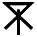 ３０１野菜　売買参加章部　　類区　　　　　　　分台　色青 果 部野　菜緑　色果　実	赤　色水産物部生鮮水産物(淡水魚貝除く)花紺色淡水魚貝真珠色加工水産物水　色